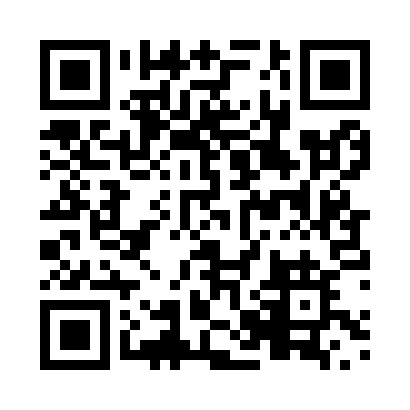 Prayer times for Blanche, Nova Scotia, CanadaWed 1 May 2024 - Fri 31 May 2024High Latitude Method: Angle Based RulePrayer Calculation Method: Islamic Society of North AmericaAsar Calculation Method: HanafiPrayer times provided by https://www.salahtimes.comDateDayFajrSunriseDhuhrAsrMaghribIsha1Wed4:436:141:196:178:249:562Thu4:416:121:196:188:269:573Fri4:396:111:186:198:279:594Sat4:376:091:186:208:2810:005Sun4:356:081:186:208:2910:026Mon4:346:071:186:218:3010:047Tue4:326:061:186:228:3110:058Wed4:306:041:186:228:3210:079Thu4:296:031:186:238:3410:0810Fri4:276:021:186:248:3510:1011Sat4:256:011:186:248:3610:1212Sun4:246:001:186:258:3710:1313Mon4:225:591:186:258:3810:1514Tue4:205:571:186:268:3910:1615Wed4:195:561:186:278:4010:1816Thu4:175:551:186:278:4110:2017Fri4:165:541:186:288:4210:2118Sat4:145:531:186:298:4310:2319Sun4:135:521:186:298:4410:2420Mon4:115:521:186:308:4510:2621Tue4:105:511:186:308:4610:2722Wed4:095:501:186:318:4710:2923Thu4:075:491:186:328:4810:3024Fri4:065:481:196:328:4910:3225Sat4:055:471:196:338:5010:3326Sun4:045:471:196:338:5110:3427Mon4:035:461:196:348:5210:3628Tue4:025:451:196:348:5310:3729Wed4:005:451:196:358:5410:3830Thu3:595:441:196:358:5510:4031Fri3:595:441:196:368:5510:41